ИЗМЕНЕ ЦЕНОВНИКА ЈКП „ОСЕЧИНА“ОСЕЧИНАСептембар 2022.         Ценовник ЈКП Осечина број 225/22 од 21.04.2022. године делимично се мења, а  предлог нових цена је следећи:         1.Напомена: 
      Приликом обрачуна цене грејања површина за пословни простор се увећава множењем коефицијентом                                                                                                      2,50.
      Цене се фактуришу током 12 месеци у истом износу.                 2. Чистоћа (изношење смећа), цена по м2 за домаћинства односно физичка лица: 9,0 динара без ПДВа, односно 9,9 динара са ПДВ.                Остале цене остају непромењене.              Измене цена из тачака 1. и 2. ступају на снагу након давања сагласности СО Осечина, а примењиваће се од почетка грејне сезоне 2022. (рачуни за октобар), односно првог наредног фактурисања услуге изношења смећа. Јавно комунално предузеће „ОСЕЧИНА“, Осечина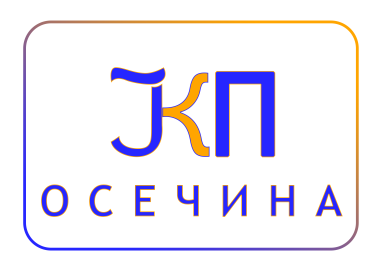 Пере Јовановић Комирићанца 33, 14253 ОсечинаПИБ: 101597956; МАТИЧНИ БРОЈ: 07305290
ТЕКУЋИ РАЧУН : 205-88207-83 Комерцијална банка А.Д.200-2371210103761-53 Поштанска штедионицаТелефон: 014/3451-175 ; 014/3451-847 ; Факс: 014/3451-175E-mail: info@jkposecina.rsIV              ГРЕЈАЊЕ Стара котларницаНовацена без ПДВ-аНоваЦена са ПДВ-ом1.Грејање за домаћинства м295,50     105,052.Грејање за пословни простор м295,50      105,053.Грејање за кориснике искљученe са система грејања 30% од цене по   м2                28,65       31,524.Грејање за повлашћене кориснике због потребе догревања 80% од цене по м276,4       84,04IV               ГРЕЈАЊЕ  нова коталрница на биомасуНовацена без ПДВ-аНоваЦена са ПДВ-ом1.Варијабилни део (потрошња по калоримерту током грејне сезоне)                       kwh6,507,152.Фиксни део (12месеци)   м234,00              37,40